ПредметДомашнее заданиелитературастр 65, ответить на вопросы,Родная литературапрочитать рассказ Ю. Я. Яковлева " Сыновья Пешеходова" И выполнить задание, а 5 задание письменно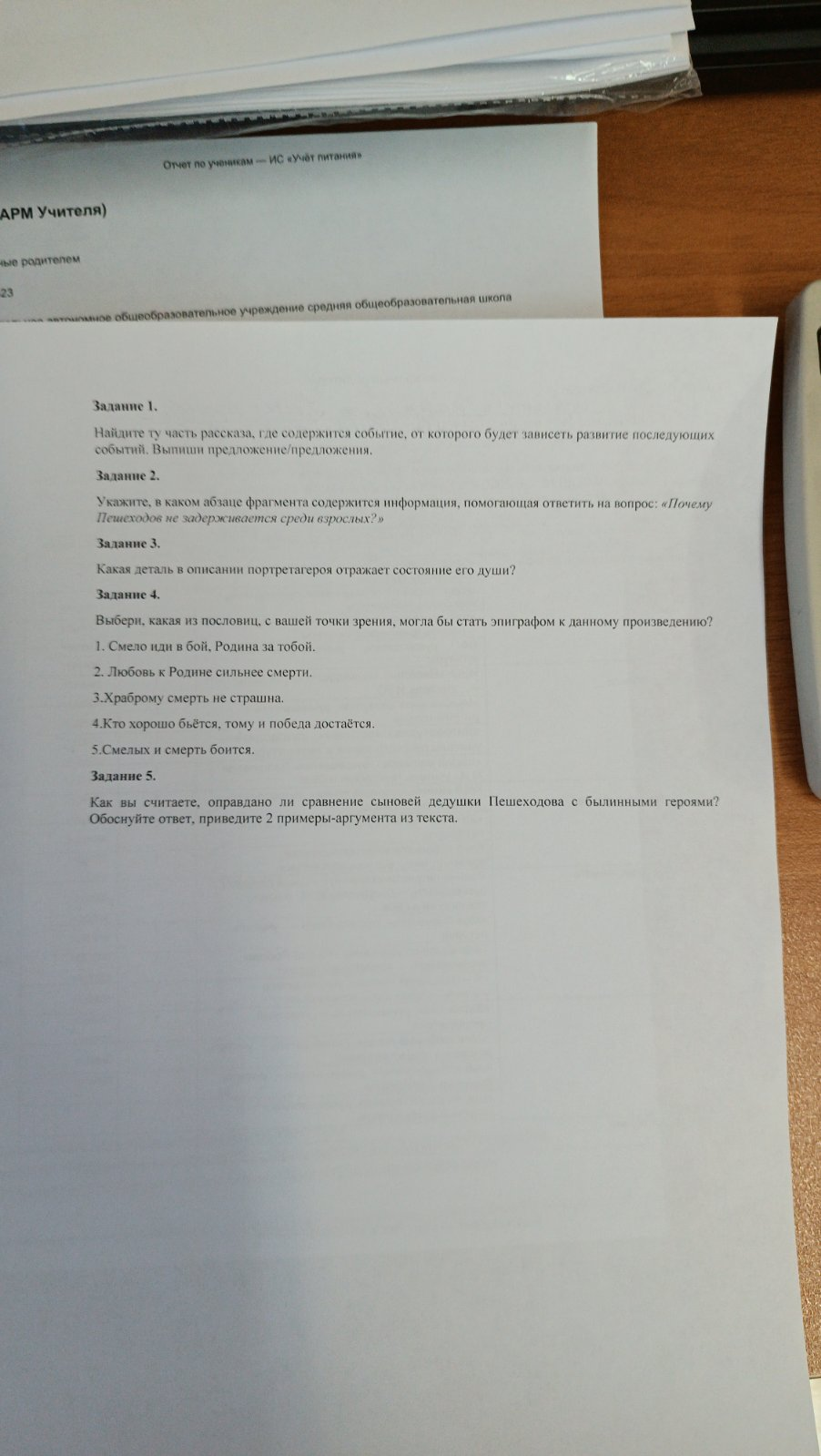 музыкаСлушать Рахманиноваматематика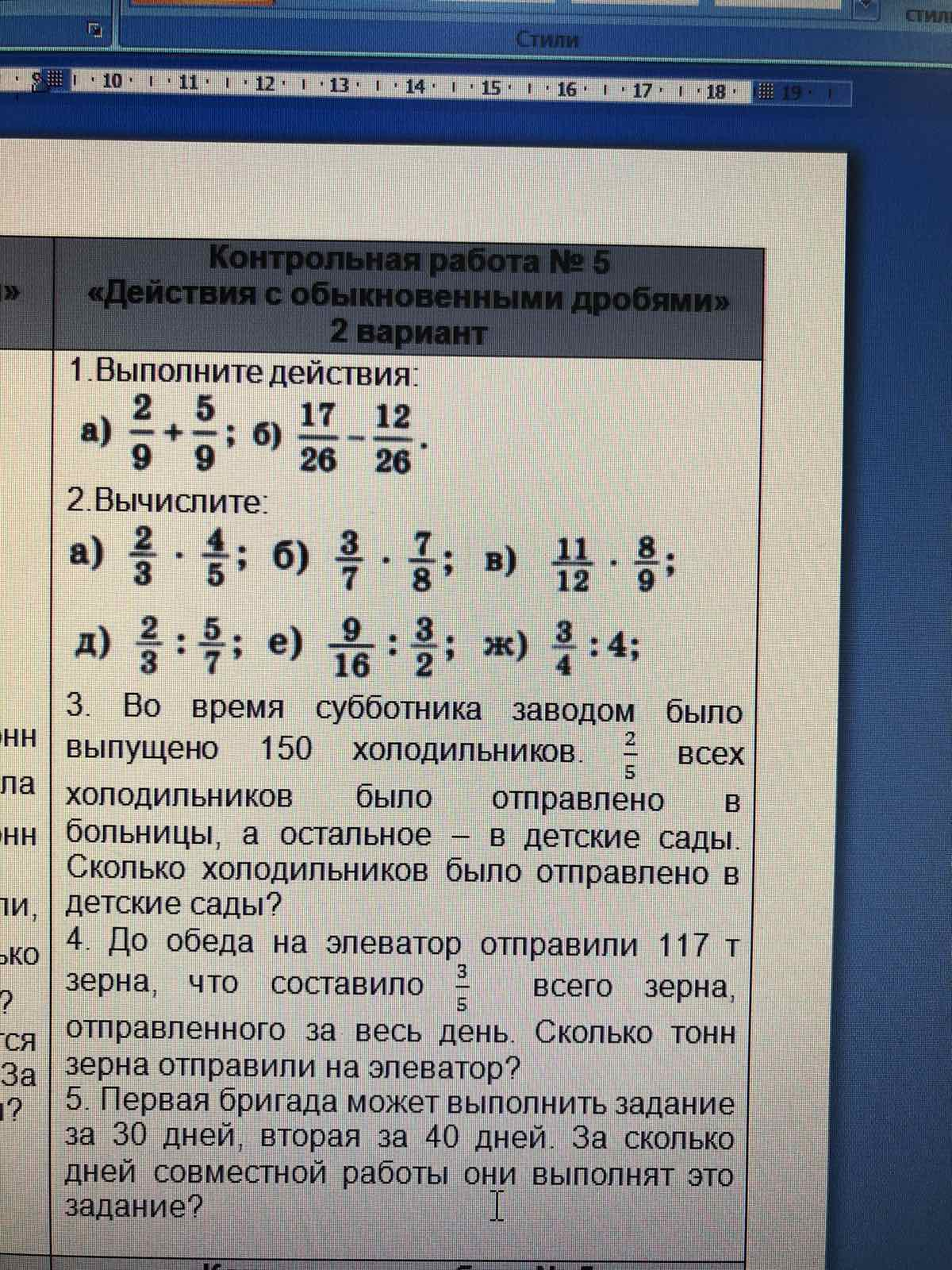 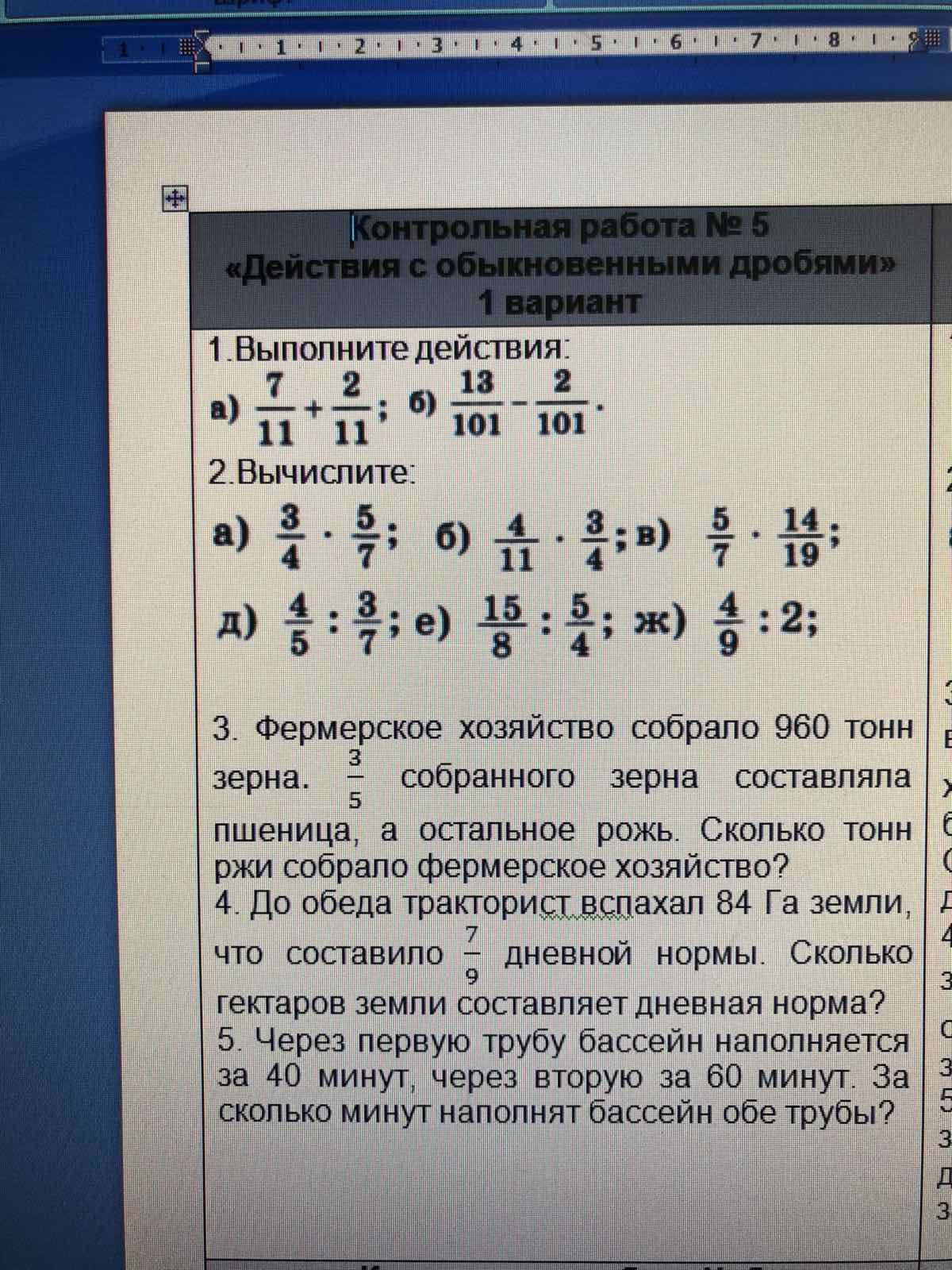 